การยื่นชำระค่าธรรมเนียมใบอนุญาตประกอบกิจการกระจายเสียง หรือกิจการโทรทัศน์๑. ยื่นชำระผ่านระบบบริหารจัดการการกำหนดค่าธรรมเนียมและอัตราค่าบริการที่เว็บไซด์ http://licensefee.nbtc.go.th๑)  กรอก Username และ Password ตามที่สำนักงานกำหนดให้๒) 	ตรวจสอบข้อมูลที่สำคัญต่อการออกใบเสร็จรับเงิน ได้แก่ ที่อยู่ เลขประจำตัวผู้เสียภาษี ตาม ภ.พ. ๒๐  เลขที่สาขา เป็นต้น (ทั้งนี้ เพื่อประโยชน์ของผู้รับใบอนุญาตที่จะได้รับเอกสารใบเสร็จรับเงินที่ถูกต้อง)๓)  หน้าแรก เมนูหลักให้เลือก “กรอกข้อมูลแบบแสดงรายได้และแบบสรุปค่าธรรมเนียม”  โดยระบบจะแสดงใบอนุญาตทั้งหมดที่ได้รับ๔)  กรอกข้อมูลรายได้ของแต่ละใบอนุญาตลงในแบบแสดงรายได้ตามประเภทของรายได้ที่นำมาคำนวณค่าธรรมเนียม (นส. ๐๒) ระบบจะคำนวณค่าธรรมเนียมพร้อมหักลดหย่อน (หากมี) ในรูปแบบของแบบสรุปค่าธรรมเนียม (นส. ๐๑) ให้โดยอัตโนมัติ ๕)  พิมพ์เอกสาร (นส. ๐๑ และ นส. ๐๒) จากระบบเพื่อให้ผู้มีอำนาจกระทำการผูกพันบริษัทลงนามรับรอง๖)  แนบเอกสารโดยไปที่เมนู “แนบเอกสารการยื่นแบบแสดงรายได้และแบบสรุปค่าธรรมเนียม” เพื่อแนบเอกสาร ดังต่อไปนี้ เอกสารงบการเงินประจำปีที่ผ่านการรับรองจากผู้สอบบัญชีรับอนุญาตตามกฎหมาย พร้อมหมายเหตุงบการเงินที่จำแนกรายได้ตามรายใบอนุญาต หรืองบทดลอง ในกรณีที่ไม่สามารถนำส่งงบการเงินประจำปีที่ผ่านการรับรองจากผู้สอบบัญชีรับอนุญาตตามกฎหมายได้ภายในระยะเวลาที่กำหนดแบบสรุปค่าธรรมเนียมใบอนุญาตรายปี (นส. ๐๑) ที่ผู้มีอำนาจกระทำการผูกพันบริษัทลงนามรับรองแล้วแบบแสดงประเภทของรายได้จากการประกอบกิจการ (นส. ๐๒) แยกตามรายใบอนุญาตที่ได้รับ (จำนวนใบของแบบฟอร์มที่ต้องกรอกจะต้องเท่ากับจำนวนใบอนุญาตที่ได้รับ) ที่ผู้มีอำนาจกระทำการผูกพันบริษัทลงนามรับรองแล้ว๗)  พิมพ์ใบแจ้งชำระค่าธรรมเนียม (Bill Payment)๘)  การทำรายการในระบบเสร็จสิ้น๒. ยื่นชำระที่สำนักงาน กสทช. ๑)  นำส่งเอกสารดังต่อไปนี้ ที่สำนักค่าธรรมเนียมและอัตราค่าบริการในกิจการกระจายเสียงและกิจการโทรทัศน์ เอกสารงบการเงินประจำปีที่ผ่านการรับรองจากผู้สอบบัญชีรับอนุญาตตามกฎหมาย พร้อมหมายเหตุงบการเงินที่จำแนกรายได้ตามรายใบอนุญาต หรืองบทดลอง ในกรณีที่ไม่สามารถนำส่งงบการเงินประจำปีที่ผ่านการรับรองจากผู้สอบบัญชีรับอนุญาตตามกฎหมายได้ภายในระยะเวลาที่กำหนดแบบสรุปค่าธรรมเนียมใบอนุญาตรายปี (นส. ๐๑) ที่ผู้มีอำนาจกระทำการผูกพันบริษัทลงนามรับรองแล้วแบบแสดงประเภทของรายได้จากการประกอบกิจการ (นส. ๐๒) แยกตามรายใบอนุญาตที่ได้รับ (จำนวนใบของแบบฟอร์มที่ต้องกรอกจะต้องเท่ากับจำนวนใบอนุญาตที่ได้รับ) ที่ผู้มีอำนาจกระทำการผูกพันบริษัทลงนามรับรองแล้ว๒) กรอกข้อมูลเข้าสู่ระบบเพื่อพิมพ์ใบแจ้งชำระค่าธรรมเนียม (Bill Payment) เพื่อยื่นชำระที่สำนักการคลังสามารถดาวน์โหลดแบบฟอร์มการขอรหัสผู้ใช้ (Username) และรหัสผ่าน (Password) ได้ที่http://licesnefee.nbtc.go.th  ติดต่อเจ้าหน้าที่เพื่อขอ รหัสผู้ใช้ (Username) และรหัสผ่าน (Password) ได้ที่ ๐๒-๒๗๑-๐๑๕๑ ต่อ ๑๘๓, ๖๔๖, ๖๔๗, ๘๔๗, ๙๐๕วิธีการชำระค่าธรรมเนียมใบอนุญาตประกอบกิจการกระจายเสียง หรือกิจการโทรทัศน์๑.  นำใบแจ้งชำระค่าธรรมเนียม (Bill Payment) เพื่อยื่นชำระเงินผ่านเคาท์เตอร์ธนาคารกสิกรไทย หรือธนาคารไทยพาณิชย์ ทุกสาขา ๒. นำใบแจ้งชำระค่าธรรมเนียม (Bill Payment) เพื่อยื่นชำระเงินผ่านเคาท์เตอร์รับชำระเงิน ชั้น ๒ อาคาร ๒ สำนักงาน กสทช. (กรุงเทพฯ) ด้วยวิธีใดวิธีหนึ่งดังต่อไปนี้๑.๑  ชำระด้วยเงินสด ๑.๒  ชำระเงินด้วยบัตรเครดิต โดยผู้รับใบอนุญาตต้องรับภาระในการเสียค่าธรรมเนียมธนาคารในอัตราร้อยละ ๑.๕ ของยอดชำระ๑.๓  ชำระเงินด้วยเช็คที่ผู้ขอใช้เช็คเซ็นสั่งจ่ายโดยตรง มีเงื่อนไข ดังนี้- ต้องเป็นเช็คธนาคารในเขตกรุงเทพมหานคร- รับเฉพาะการชำระในสำนักงาน กสทช. เขตกรุงเทพมหานคร เท่านั้น- จำนวนเงินไม่เกิน ๑๐๐,๐๐๐.- บาท หากยอดชำระเงินเกิน ๑๐๐,๐๐๐.- บาท ให้ชำระเป็น แคชเชียร์เช็ค โดยสั่งจ่ายในนาม “สำนักงาน กสทช. บัญชี ๑” เฉพาะในเขตกรุงเทพและปริมณฑล- เช็คต้องลงวันที่วันเดียวกันกับที่ชำระเงิน หรือลงวันที่ก่อนวันชำระเงินไม่เกิน ๗ วัน- ไม่รับเช็คลงวันที่สั่งจ่ายล่วงหน้าหากมีข้อสงสัยหรือต้องการสอบถามรายละเอียดเพิ่มเติม สามารถติดต่อเจ้าหน้าที่ได้ที่ ๐๒-๒๗๑-๐๑๕๑ ต่อ ๑๘๓, ๖๔๖, ๖๔๗, ๘๔๗, ๙๐๕ 	ตารางอัตราค่าธรรมเนียมใบอนุญาตรายปี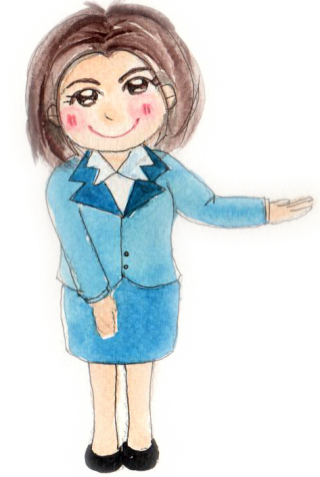 แบบ นส. ๐๒รายได้ตามประเภทของรายได้จากการประกอบกิจการกระจายเสียงหรือโทรทัศน์ที่นำมาคำนวณค่าธรรมเนียมใบอนุญาตรายปีหน่วย : บาท	ขอรับรองว่าข้อมูลและเอกสารที่นำส่งนี้ ถูกต้องและเป็นจริงทุกประการ	-------------------------------------------	(....................................................)	ผู้มีอำนาจลงนามแบบ นส. ๐๑(ก) รายละเอียดรายได้ที่นำมาคำนวณค่าธรรมเนียมใบอนุญาตรายปีและค่าธรรมเนียมใบอนุญาตรายปีที่ต้องชำระ (แยกตามใบอนุญาต)หน่วย : บาท(ข) รายละเอียดรายได้อื่นๆ ที่ไม่นำมาคำนวณค่าธรรมเนียมใบอนุญาตรายปี	หน่วย : บาท				ขอรับรองว่าข้อมูลและเอกสารที่นำส่งนี้ ถูกต้องและเป็นจริงทุกประการ							         -------------------------------------------	(...........................................................)	ผู้มีอำนาจลงนาม		รายได้อัตราค่าธรรมเนียม    ๐ ถึง ๕ ล้านบาท    เกิน ๕ ล้านบาทขึ้นไปร้อยละ ๑.๕ร้อยละ ๒.๐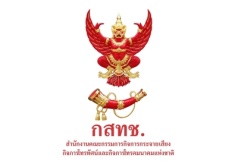 แบบแสดงรายได้ตามประเภทของรายได้ที่นำมา
คำนวณค่าธรรมเนียมใบอนุญาตชื่อผู้รับใบอนุญาตเลขที่ใบอนุญาตวันที่ได้รับอนุญาต (วัน/เดือน/ปี)วันสิ้นสุดการอนุญาต (วัน/เดือน/ปี)ประเภทของใบอนุญาตประเภทของใบอนุญาตจำนวน๑. รายได้จากการให้บริการ๑.๑ รายได้จากหน่วยงานของรัฐ หรือองค์กรอื่น เพื่อสนับสนุนสถานี ทางตรงและทางอ้อม๑.๒ รายได้จากการให้เช่าใช้โครงข่ายกระจายเสียงและโทรทัศน์ทั้งทางสายและไร้สาย๑.๓ รายได้จากช่องรายการพิเศษ (premium) หรือบริการเสริมอื่นๆ๑.๔ รายได้จากการให้เช่าโครงสร้างพื้นฐาน สิ่งอำนวยความสะดวก และส่วนประกอบที่จำเป็น          ๑.๕ รายได้หรือสินทรัพย์ที่เป็นต่างตอบแทนอื่นใดในการให้บริการ๒. ค่าสมาชิก๓. รายได้จากการโฆษณาทั้งทางตรงและทางอ้อม๔. รายได้อื่นที่เกี่ยวเนื่องกับการให้บริการของผู้รับใบอนุญาต๔.๑ รายได้จากการแบ่งเวลาให้ดำเนินรายการ๔.๒ รายได้หรือสินทรัพย์จากการร่วมธุรกิจที่เกี่ยวข้องกับขอบเขตบริการที่ได้รับอนุญาต ๔.๓ รายได้จากการหาประโยชน์จากการขายต่อช่องรายการ เพื่อไปแพร่ภาพหรือเสียง โดยผู้รับอนุญาตรายอื่นๆ๔.๔ รายได้จากการ ขาย ติดตั้ง หรือบำรุงรักษา ในอุปกรณ์รับสัญญาณและอุปกรณ์เกี่ยวเนื่องต่างๆ ทางตรง และทางอ้อม ที่เป็นส่วนหนึ่งของการสร้างเงื่อนไขการใช้บริการ หรือที่บังคับต้องซื้อร่วมกับการใช้บริการ๔.๕ รายได้จากค่าธรรมเนียม ค่าปรับ ในบริการที่ได้รับอนุญาต๔.๖ รายได้จากการขายข้อมูล๕. รายได้/สินทรัพย์ จากการบริจาค การอุดหนุนการให้บริการโดยตรงของสถานี๖. รายได้การอุดหนุนจากกองทุนวิจัยและพัฒนาฯ เพื่อประโยชน์สาธารณะ๗. รายได้อื่นที่เกี่ยวข้องกับการให้บริการที่ได้รับอนุญาต โปรดระบุ .........................................................................................................................................................................................................................................................รายได้รวมจากการประกอบกิจการกระจายเสียงหรือโทรทัศน์สำหรับใบอนุญาตนี้แบบสรุปค่าธรรมเนียมใบอนุญาตรายปีสำหรับรอบระยะเวลา    ....... / ......./ ........ ถึง ....... / ......./ ........ชื่อผู้รับใบอนุญาตเลขทะเบียนนิติบุคคลเลขที่สาขา(ก) รายได้รวมจากการประกอบกิจการกระจายเสียงหรือโทรทัศน์ที่นำมาคำนวณค่าธรรมเนียมใบอนุญาตรายปี (บาท)(ข) รายได้ที่ไม่นำมาคำนวณค่าธรรมเนียมใบอนุญาตรายปี (บาท)(ค) รายได้ทั้งหมด (บาท)  (ก) + (ข)ประเภทใบอนุญาตกิจการกระจายเสียงหรือโทรทัศน์(๑.๑) รายได้จากการประกอบกิจการ(๑.๒) ค่าธรรมเนียมใบอนุญาตรายปีก่อนการลดหย่อน(๑.๓) ค่าลดหย่อน(๑.๔) ค่าธรรมเนียมใบอนุญาตรายปีหลังการลดหย่อน(๑.๕)   ภาษีมูลค่า เพิ่ม(๑.๔) x ๗%(๑.๖)      เงินเพิ่ม (ถ้ามี)(๑.๗) ค่าธรรมเนียมใบอนุญาตรายปีสุทธิที่ต้องชำระ    (๑.๔) + (๑.๕) + (๑.๖)ใบอนุญาตประกอบกิจการบริการสิ่งอำนวยความสะดวกด้านกระจายเสียงหรือโทรทัศน์ (Facility Provider)ใบอนุญาตประกอบกิจการบริการสิ่งอำนวยความสะดวกด้านกระจายเสียงหรือโทรทัศน์ (Facility Provider)ใบอนุญาตประกอบกิจการบริการสิ่งอำนวยความสะดวกด้านกระจายเสียงหรือโทรทัศน์ (Facility Provider)ใบอนุญาตประกอบกิจการบริการสิ่งอำนวยความสะดวกด้านกระจายเสียงหรือโทรทัศน์ (Facility Provider)ใบอนุญาตประกอบกิจการบริการสิ่งอำนวยความสะดวกด้านกระจายเสียงหรือโทรทัศน์ (Facility Provider)ใบอนุญาตประกอบกิจการบริการสิ่งอำนวยความสะดวกด้านกระจายเสียงหรือโทรทัศน์ (Facility Provider)ใบอนุญาตประกอบกิจการบริการสิ่งอำนวยความสะดวกด้านกระจายเสียงหรือโทรทัศน์ (Facility Provider)ใบอนุญาตประกอบกิจการบริการสิ่งอำนวยความสะดวกด้านกระจายเสียงหรือโทรทัศน์ (Facility Provider)เลขที่ …………………………..เลขที่ …………………………..ใบอนุญาตประกอบกิจการบริการโครงข่ายกระจายเสียงหรือโทรทัศน์ (Network Provider)ใบอนุญาตประกอบกิจการบริการโครงข่ายกระจายเสียงหรือโทรทัศน์ (Network Provider)ใบอนุญาตประกอบกิจการบริการโครงข่ายกระจายเสียงหรือโทรทัศน์ (Network Provider)ใบอนุญาตประกอบกิจการบริการโครงข่ายกระจายเสียงหรือโทรทัศน์ (Network Provider)ใบอนุญาตประกอบกิจการบริการโครงข่ายกระจายเสียงหรือโทรทัศน์ (Network Provider)ใบอนุญาตประกอบกิจการบริการโครงข่ายกระจายเสียงหรือโทรทัศน์ (Network Provider)ใบอนุญาตประกอบกิจการบริการโครงข่ายกระจายเสียงหรือโทรทัศน์ (Network Provider)ใบอนุญาตประกอบกิจการบริการโครงข่ายกระจายเสียงหรือโทรทัศน์ (Network Provider)เลขที่ …………………………..เลขที่ …………………………..ใบอนุญาตประกอบกิจการบริการกระจายเสียงหรือโทรทัศน์ (Service Provider)ใบอนุญาตประกอบกิจการบริการกระจายเสียงหรือโทรทัศน์ (Service Provider)ใบอนุญาตประกอบกิจการบริการกระจายเสียงหรือโทรทัศน์ (Service Provider)ใบอนุญาตประกอบกิจการบริการกระจายเสียงหรือโทรทัศน์ (Service Provider)ใบอนุญาตประกอบกิจการบริการกระจายเสียงหรือโทรทัศน์ (Service Provider)ใบอนุญาตประกอบกิจการบริการกระจายเสียงหรือโทรทัศน์ (Service Provider)ใบอนุญาตประกอบกิจการบริการกระจายเสียงหรือโทรทัศน์ (Service Provider)ใบอนุญาตประกอบกิจการบริการกระจายเสียงหรือโทรทัศน์ (Service Provider)เลขที่ …………………………..เลขที่ …………………………..ใบอนุญาตประกอบกิจการบริการแบบประยุกต์ (Application Provider)ใบอนุญาตประกอบกิจการบริการแบบประยุกต์ (Application Provider)ใบอนุญาตประกอบกิจการบริการแบบประยุกต์ (Application Provider)ใบอนุญาตประกอบกิจการบริการแบบประยุกต์ (Application Provider)ใบอนุญาตประกอบกิจการบริการแบบประยุกต์ (Application Provider)ใบอนุญาตประกอบกิจการบริการแบบประยุกต์ (Application Provider)ใบอนุญาตประกอบกิจการบริการแบบประยุกต์ (Application Provider)ใบอนุญาตประกอบกิจการบริการแบบประยุกต์ (Application Provider)เลขที่ …………………………..เลขที่ …………………………..รวมประเภทของรายได้ที่ไม่นำมาคำนวณค่าธรรมเนียมใบอนุญาตรายปีงบประมาณแผ่นดินที่รัฐบาลจัดสรรให้แก่หน่วยงานของรัฐ หรือเงินที่ให้ในลักษณะที่เป็นการอุดหนุนจากรัฐบาลโดยตรงตามกฎหมาย รวมถึงทรัพย์สินที่กฎหมายให้โอนมาเพื่อดำเนินกิจการกระจายเสียงหรือกิจการโทรทัศน์ รายได้จากการหาประโยชน์จากทรัพย์สินทางปัญญา ลิขสิทธิ์ และเครื่องหมายการค้าดอกผลที่เกิดจากเงินหรือทรัพย์สินหรือเงินที่ได้จากการปันผลจากเงินลงทุนรายได้จากการให้บริการสตูดิโอหรืออุปกรณ์อื่นรายได้จากการผลิตรายการวิทยุหรือโทรทัศน์รายได้อื่นๆ โปรดระบุ .......................................รวมรายได้ที่ไม่นำมาคำนวณค่าธรรมเนียมใบอนุญาตรายปี